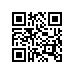 Об организации проведения основного отбора студентов для допуска к военной подготовке в Военном учебном центре Национального исследовательского университета «Высшая школа экономики» в 2020 годуВ соответствии с Положением о военных учебных центрах при федеральных государственных образовательных организациях высшего образования, утвержденным постановлением Правительства РФ от 03.07.2019 № 848, совместным приказом Минобороны РФ и Министерства образования и науки РФ «Об организации деятельности учебных военных центров, факультетов военного обучения и военных кафедр при федеральных образовательных учреждениях высшего профессионального образования» от 10.07.2009 № 666/249, во исполнение приказа Главнокомандующего Сухопутными войсками «Об организации в 2020 году работы и составе конкурсных комиссий при проведении конкурсного отбора граждан, изъявивших желание пройти военную подготовку в процессе обучения по основной образовательной программе в федеральных государственных образовательных организациях высшего образования» от 14.02.2020 № 38дсп и в соответствии с приказом НИУ ВШЭ «Об организации образовательного процесса в связи с профилактическими мерами, связанными с угрозой коронавирусной инфекции» от 16.03.2020 № 6.18.1-01/1603-15 в целях организованного проведения основного отбора студентов Национального исследовательского университета «Высшая школа экономики» (далее – НИУ ВШЭ), изъявивших желание пройти обучение по программам военной подготовки, ПРИКАЗЫВАЮ:1. Создать комиссию по основному отбору в следующем составе:председатель комиссии - полковник Казаков Д.Л., заместитель начальника отдела (войсковой, специальной и радиоэлектронной разведки) Главного штаба Сухопутных войск.члены комиссии:- проректор Артемов Е.К.;- проректор Рощин С.Ю.;- директор по безопасности Козлов В.О.;- заместитель директора НИУ ВШЭ - Санкт-Петербург Цветков А.А.; - заместитель директора НИУ ВШЭ - Нижний Новгород Мольков С.Н.;- заместитель директора НИУ ВШЭ - Пермь Матвеев В.А.;- начальник Военного учебного центра Коргутов В.А.;- начальник учебной части – заместитель начальника Военного учебного центра Ретюнских И.В.;- заместитель начальника Военного учебного центра Гнидо А.В.;- начальник отделения учета Военного учебного центра Кашин А.В.;- заведующий кафедрой физического воспитания  Булыкин О.С.;- заведующий кафедрой физического воспитания НИУ ВШЭ - Санкт-Петербург Шансков М.А.; - заведующая кафедрой физического воспитания НИУ ВШЭ - Нижний Новгород Гришакова М.Н.;- заведующий кафедрой физического воспитания НИУ ВШЭ - Пермь Грабарь В.В.;- советник НИУ ВШЭ - Санкт-Петербург Глинин В.Н.;- советник НИУ ВШЭ - Нижний Новгород Трусов В.М.;- техник Военного учебного центра Полшков А.В.;- делопроизводитель Военного учебного центра Жугина С.В.2. Возложить на комиссию по основному отбору:2.1. запрос и обобщение данных от факультетов НИУ ВШЭ, Московского института электроники и математики им. А.Н. Тихонова (далее – МИЭМ), Международного института экономики и финансов (далее – МИЭФ), филиалов НИУ ВШЭ об успеваемости студентов по результатам трех учебных модулей (средний балл);2.2. изучение документов и анкетных данных студентов;2.3. направление студентов на военно-врачебную комиссию в военные комиссариаты и контроль прохождения ими медицинского освидетельствования и профессионального психологического отбора;2.4. анализ сведений, поступающих от факультетов НИУ ВШЭ, МИЭМ, МИЭФ, филиалов НИУ ВШЭ и из военных комиссариатов;2.5. проверку уровня физической подготовки студентов;2.6. определение профессиональной пригодности студентов к освоению военно-учетной специальности и возможности заключения с ними договора об обучении по программе военной подготовки;2.7. подготовку данных для формирования приказа НИУ ВШЭ о допуске студентов к военной подготовке в Военном учебном центре.3. Комиссии по основному отбору организовать и провести следующие мероприятия конкурсного отбора:- прием заявлений на имя ректора от студентов, обучающихся на 1 курсе и желающих пройти военную подготовку в Военном учебном центре, в электронной форме на корпоративном портале (сайте) НИУ ВШЭ в разделе «Военный учебный центр» в период с 31.03.2020 по 11.06.2020;- выдача направлений для прохождения освидетельствования военно-врачебной комиссией в военных комиссариатах по месту жительства (пребывания) по адресу, ул. Космонавта Волкова, дом 18, аудитория 103 (с 12.05.2020 по 11.06.2020 – понедельник - пятница с 10:00 до 17:00, с регулировкой постом охраны количества проходящих не более 10 человек одновременно);- прохождение освидетельствования военно-врачебной комиссией и профессионально-психологического отбора в военных комиссариатах по месту жительства (пребывания) в период  с 12.05.2020 по 11.06.2020;- проверка физической подготовленности студентов преподавателями кафедры физического воспитания НИУ ВШЭ и преподавателями кафедр физического воспитания филиалов НИУ ВШЭ в период с 15.06.2020 по 10.07.2020 (при условии снижения угрозы заражения коронавирусной инфекцией).4. Деканам факультетов, директорам МИЭМ, МИЭФ, филиалов НИУ ВШЭ:4.1. в срок до 18.07.2020 представить в учебную часть Военного учебного центра информацию об успеваемости (среднем балле) студентов, изъявивших желание пройти военную подготовку, за три модуля 2019/2020 учебного года;4.2. в срок до 15.06.2020 обеспечить прибытие студентов в Военный учебный центр (аудитория 103) для предоставления комиссии по основному отбору следующих документов и их копий:- паспорт гражданина Российской Федерации;- удостоверение гражданина, подлежащего призыву на военную службу; - справка о наличии (отсутствии) судимости;- студенческий билет;- карта медицинского освидетельствования;- карта профессионального психологического отбора;- характеристика на студента из учебного офиса(с регулировкой постом охраны количества проходящих не более 10 человек одновременно).5. В период с 15.06.2020 по 10.07.2020 заведующему кафедрой физического воспитания НИУ ВШЭ Булыкину О.С., заведующему кафедрой физического воспитания НИУ ВШЭ - Санкт-Петербург Шанскову М.А., заведующей кафедрой физического воспитания НИУ ВШЭ - Нижний Новгород Гришаковой М.Н., заведующему кафедрой физического воспитания НИУ ВШЭ - Пермь Грабарь В.В.: 5.1. организовать и провести проверку физической подготовленности кандидатов на зачисление для обучения в Военный учебный центр в соответствии с методикой проведения основного отбора по трем упражнениям, характеризующим различные физические качества (подтягивание на перекладине, бег на 100 м, бег на 3 км, при условии снижения угрозы заражения коронавирусной инфекцией);5.2. предоставить результаты проверки комиссии по основному отбору в срок до 17.07.2020. Начальнику Военного учебного центра Коргутову В.А.:6.1. совместно с деканами факультетов, директорами МИЭМ, МИЭФ и филиалов НИУ ВШЭ спланировать и организовать информационно-разъяснительную работу со студентами по организации отбора и допуска к военной подготовке в Военном учебном центре, опубликовать информационный материал на корпоративном портале (сайте) НИУ ВШЭ;6.2. по окончании работы комиссии по основному отбору в срок до 31.07.2020 подготовить проекты приказов о допуске граждан из числа студентов НИУ ВШЭ к военной подготовке в Военном учебном центре по военно-учетным специальностям офицеров запаса, сержантов запаса, солдат запаса. 7. Контроль исполнения настоящего приказа возложить на проректора                Артемова Е.К. Ректор									          Я.И. Кузьминов